FORM 6-KSECURITIES AND EXCHANGE COMMISSIONWashington, D.C. 20549Report of Foreign Private IssuerPursuant to Rule 13a-16 underthe Securities Exchange Act of 1934For the month ended October, 2016ICON plc(Registrant's name)333-08704(Commission file number)South County Business Park, Leopardstown, Dublin 18, Ireland(Address of principal executive offices)Brendan Brennan, CFOSouth County Business Park, Leopardstown, Dublin 18, Ireland.Brendan.Brennan@iconplc.com00-353-1-291-2000(Name, telephone number, email and/or facsimile number and address of Company contact person)Indicate by check mark whether the registrant files or will file annual reports under cover Form 20-F or Form 40-F. Yes___X___No_______Indicate by check mark whether the registrant is submitting the Form 6-K in paper as permitted by Regulation S-T Rule 101(b)(1):Yes______	No___X___Indicate by check mark whether the registrant is submitting the Form 6-K in paper as permitted by Regulation S-T Rule 101(b)(7):Yes______	No___X___Indicate by check mark whether the registrant by furnishing the information contained in this Form is also thereby furnishing the information to the Commission pursuant to Rule12g3-2(b) under the Securities Exchange Act of 1934.Yes______	No___X___If "Yes" is marked, indicate below the file number assigned to the registrant in connection with Rule 12g3-2(b):82 N/A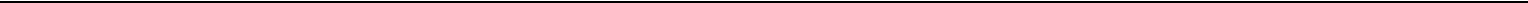 SIGNATURESPursuant to the requirements of the Securities Exchange Act of 1934, the Registrant has duly caused this report to be signed on its behalf by the undersigned thereunto duly authorized.Exhibit 99.1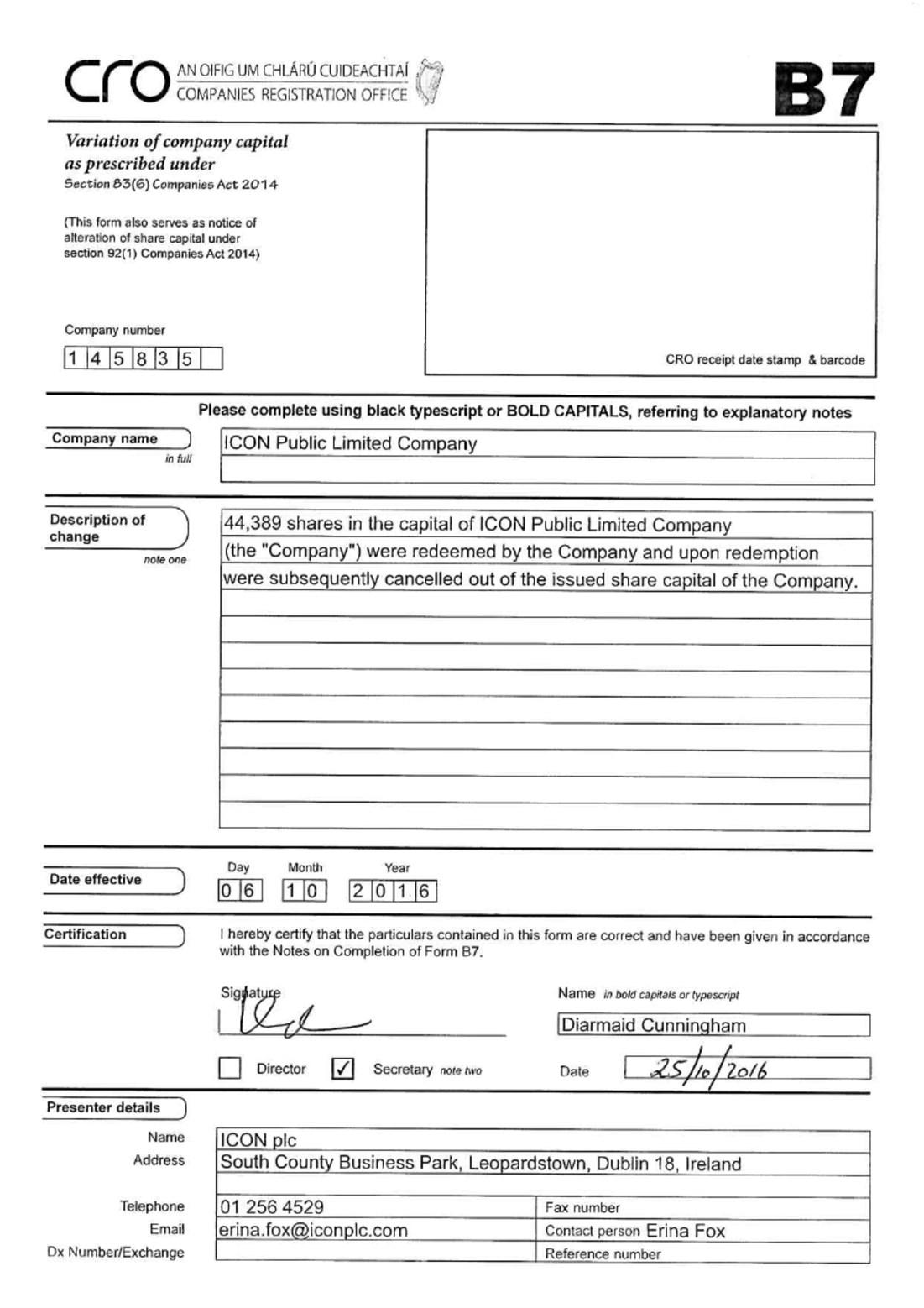 Exhibit 99.2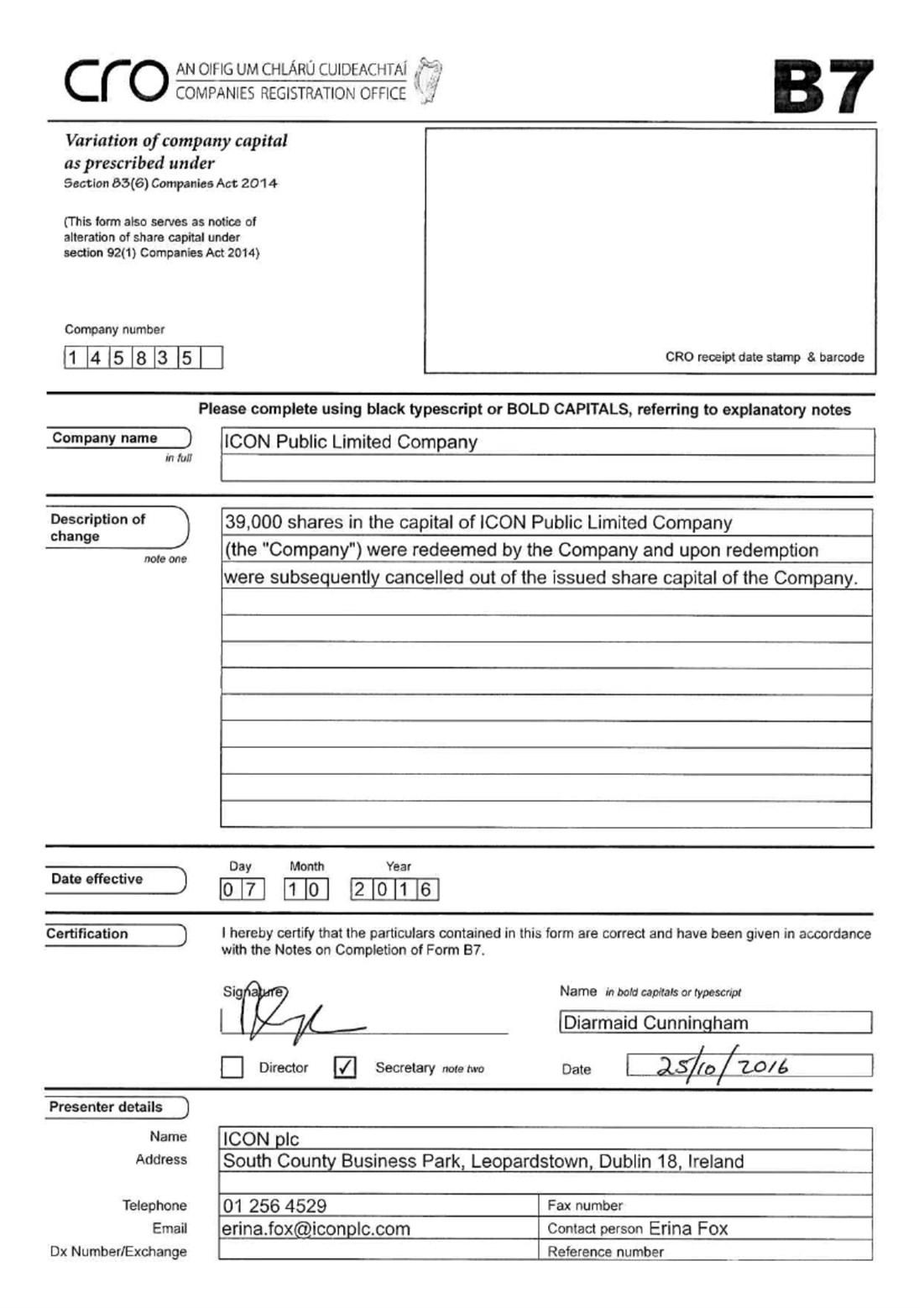 Exhibit 99.3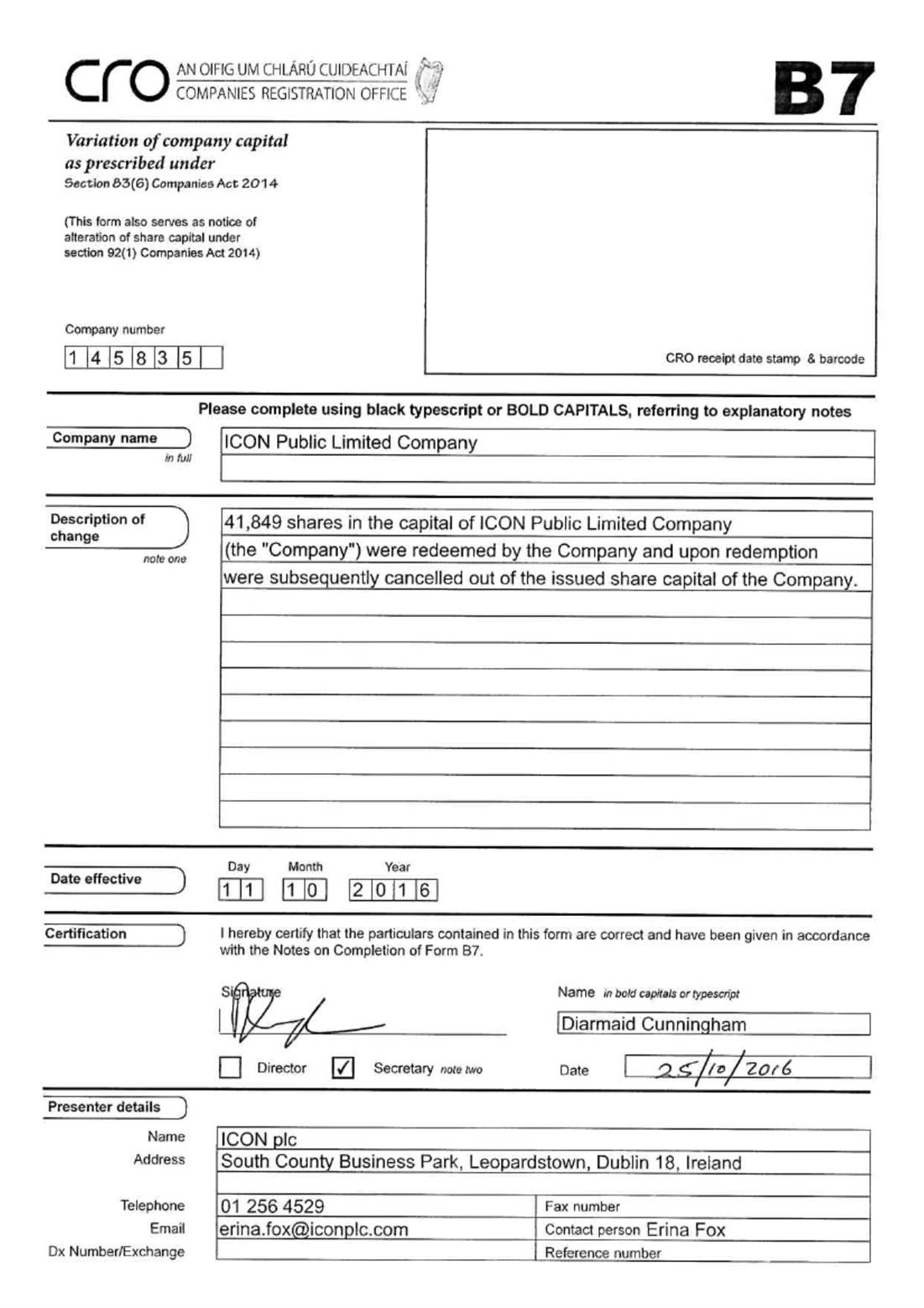 Exhibit 99.4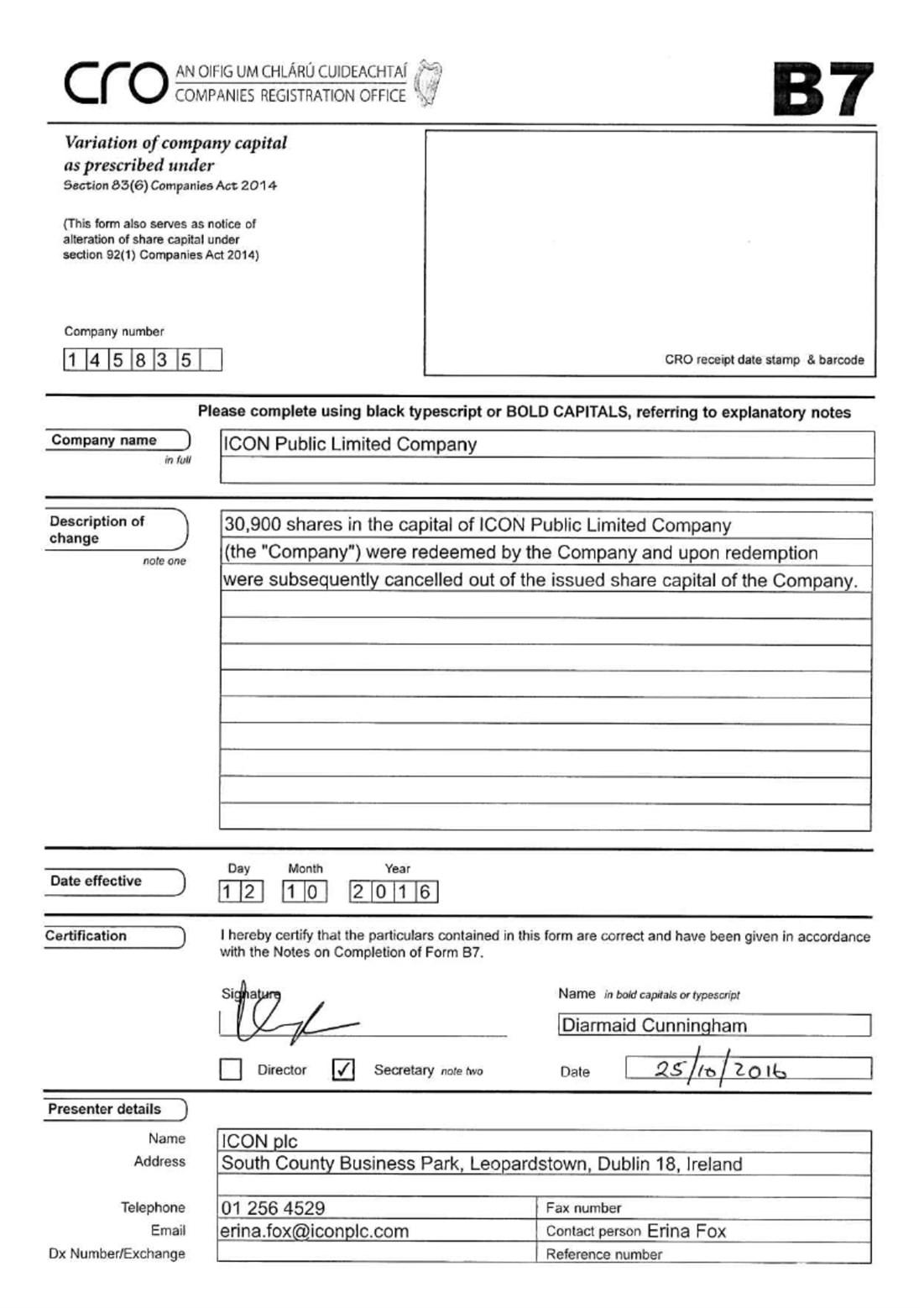 Exhibit 99.5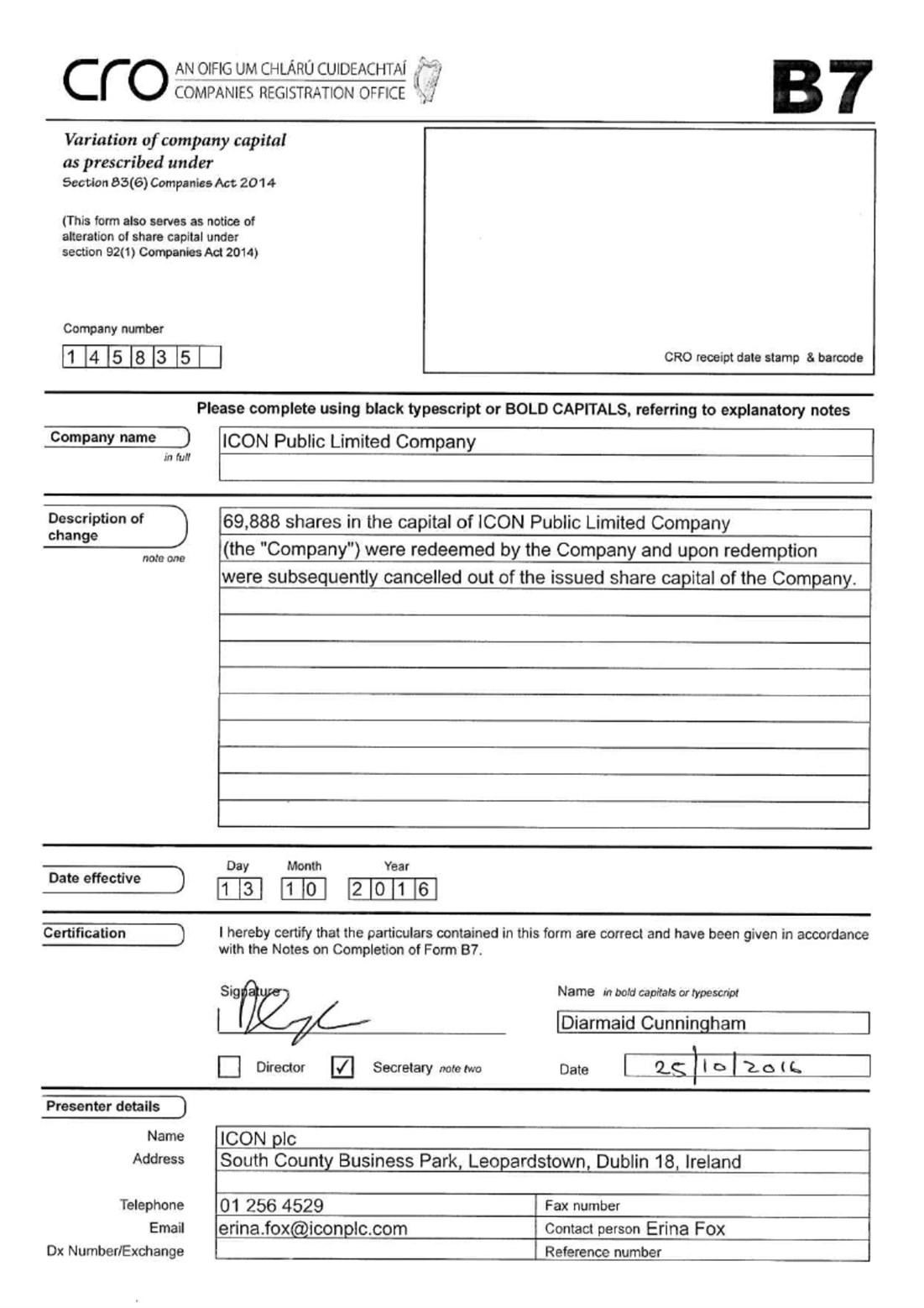 Exhibit 99.6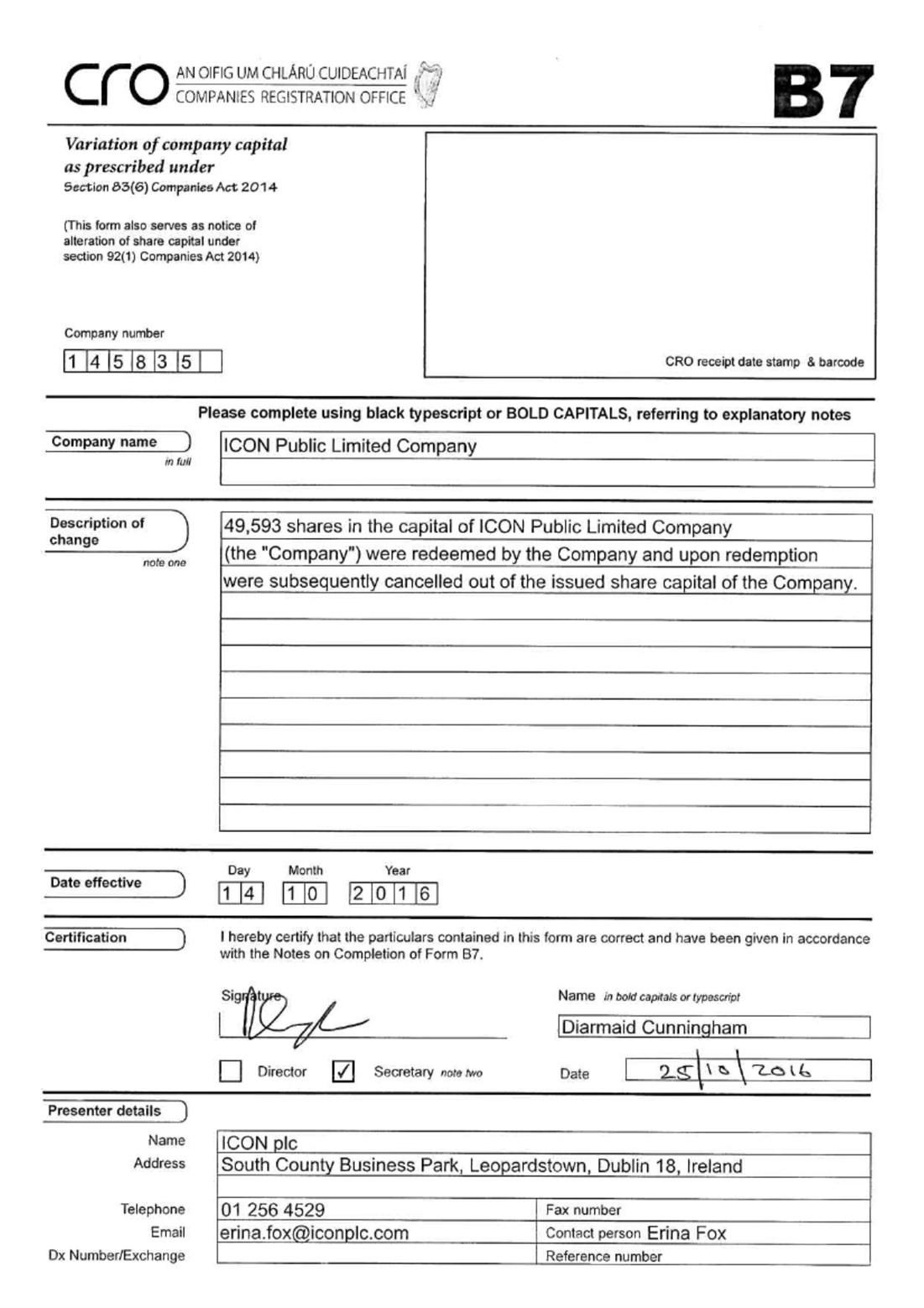 Exhibit 99.7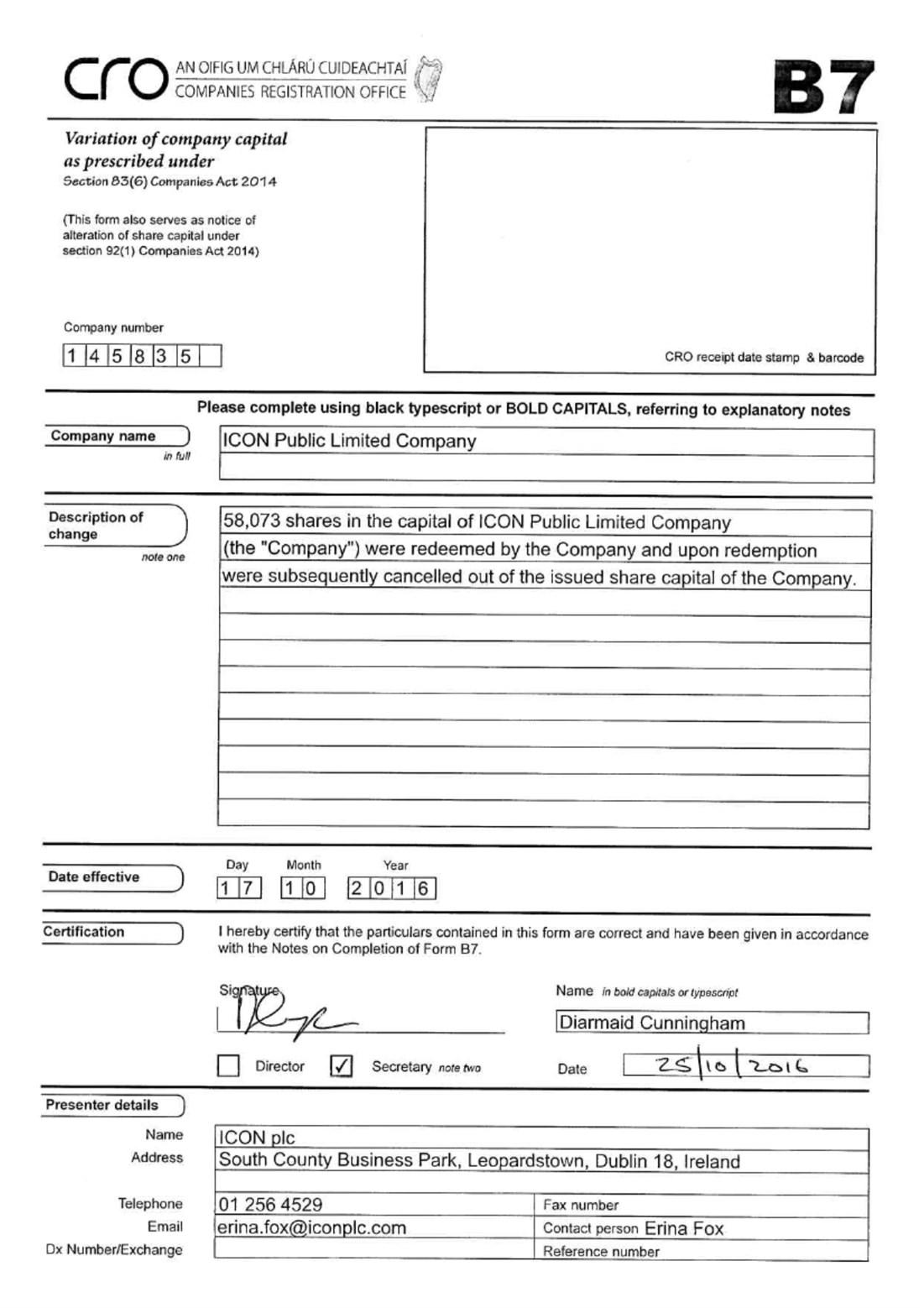 Exhibit 99.8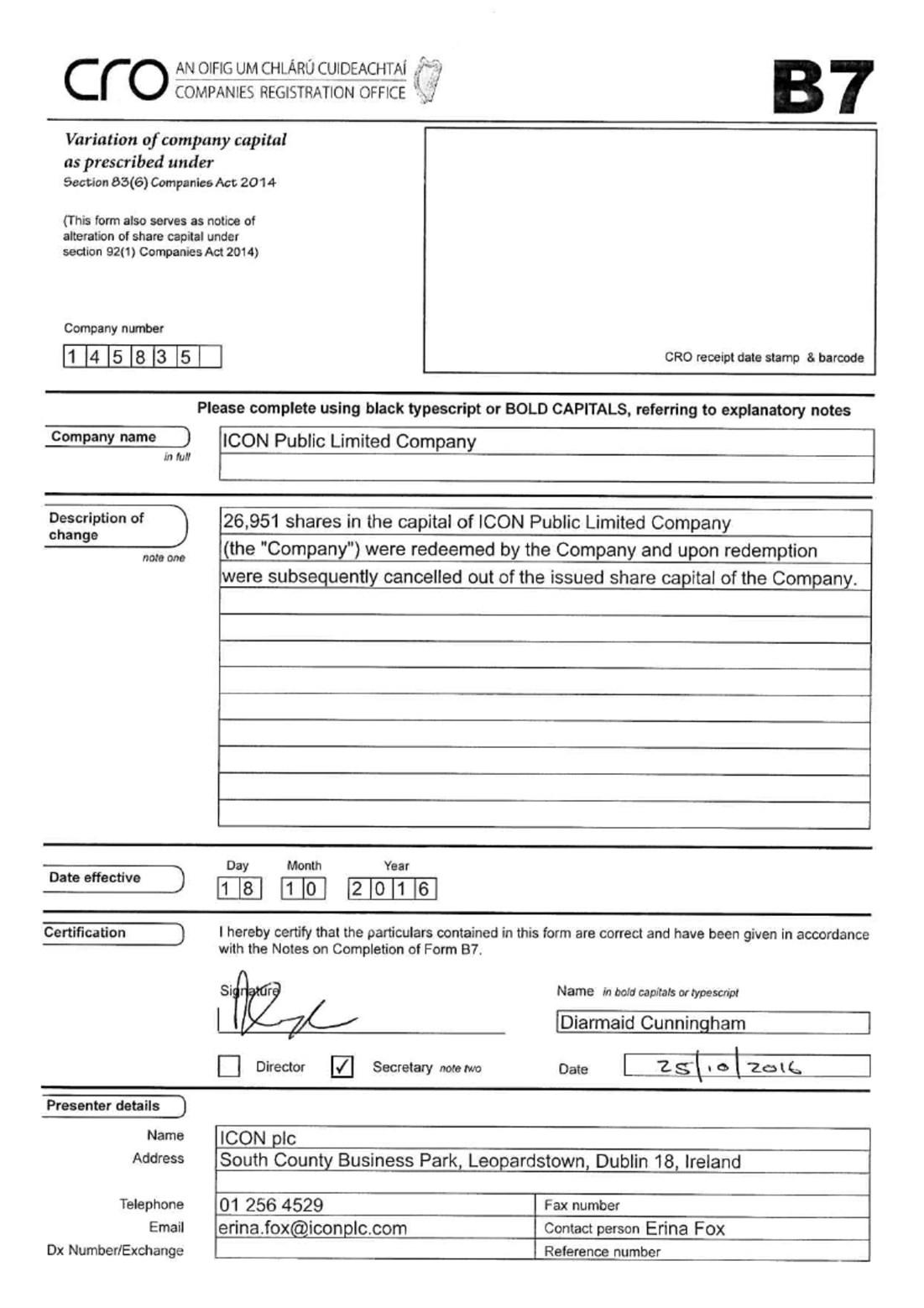 Exhibit 99.9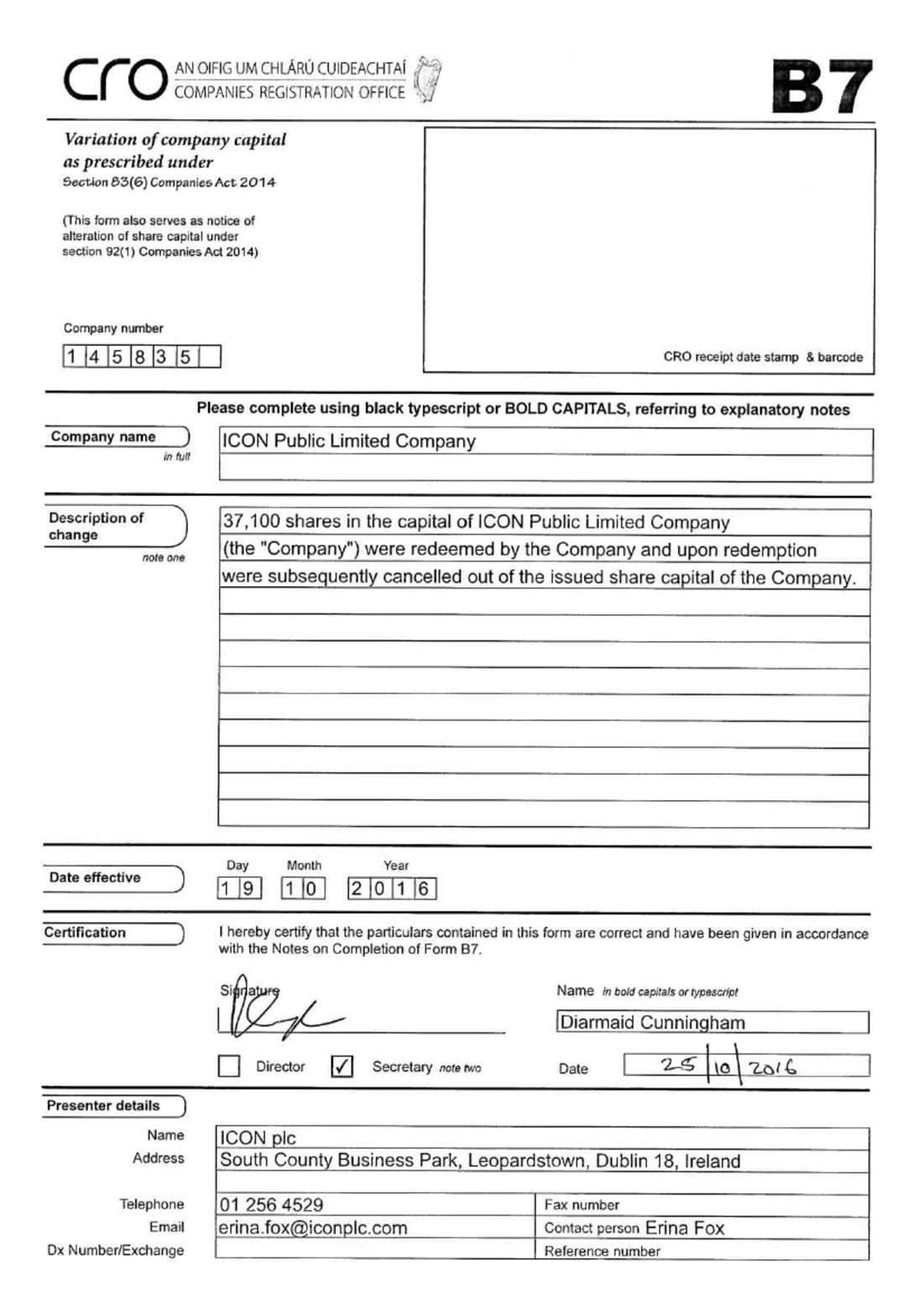 Exhibit 99.10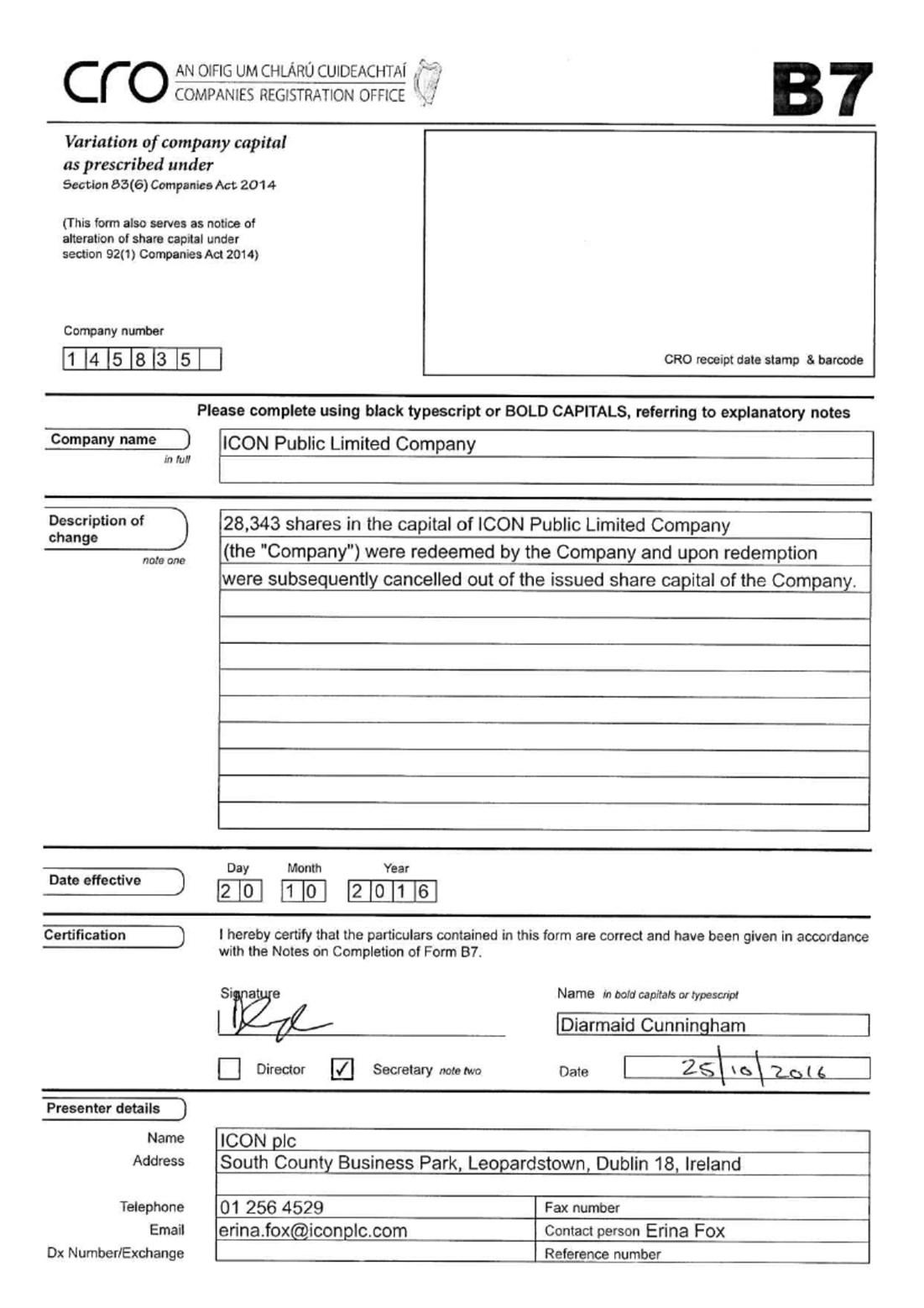 Exhibit 99.11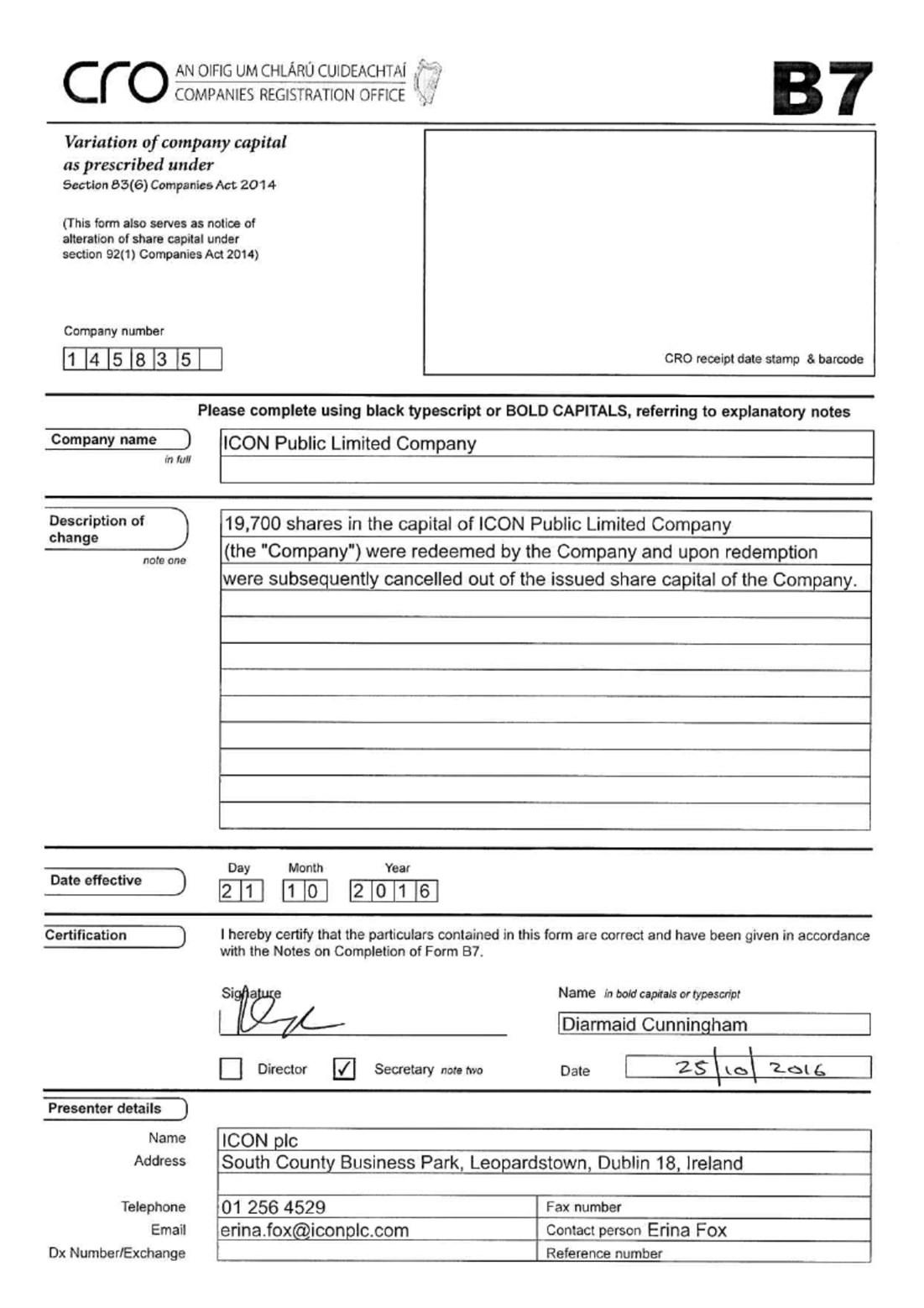 Exhibit 99.12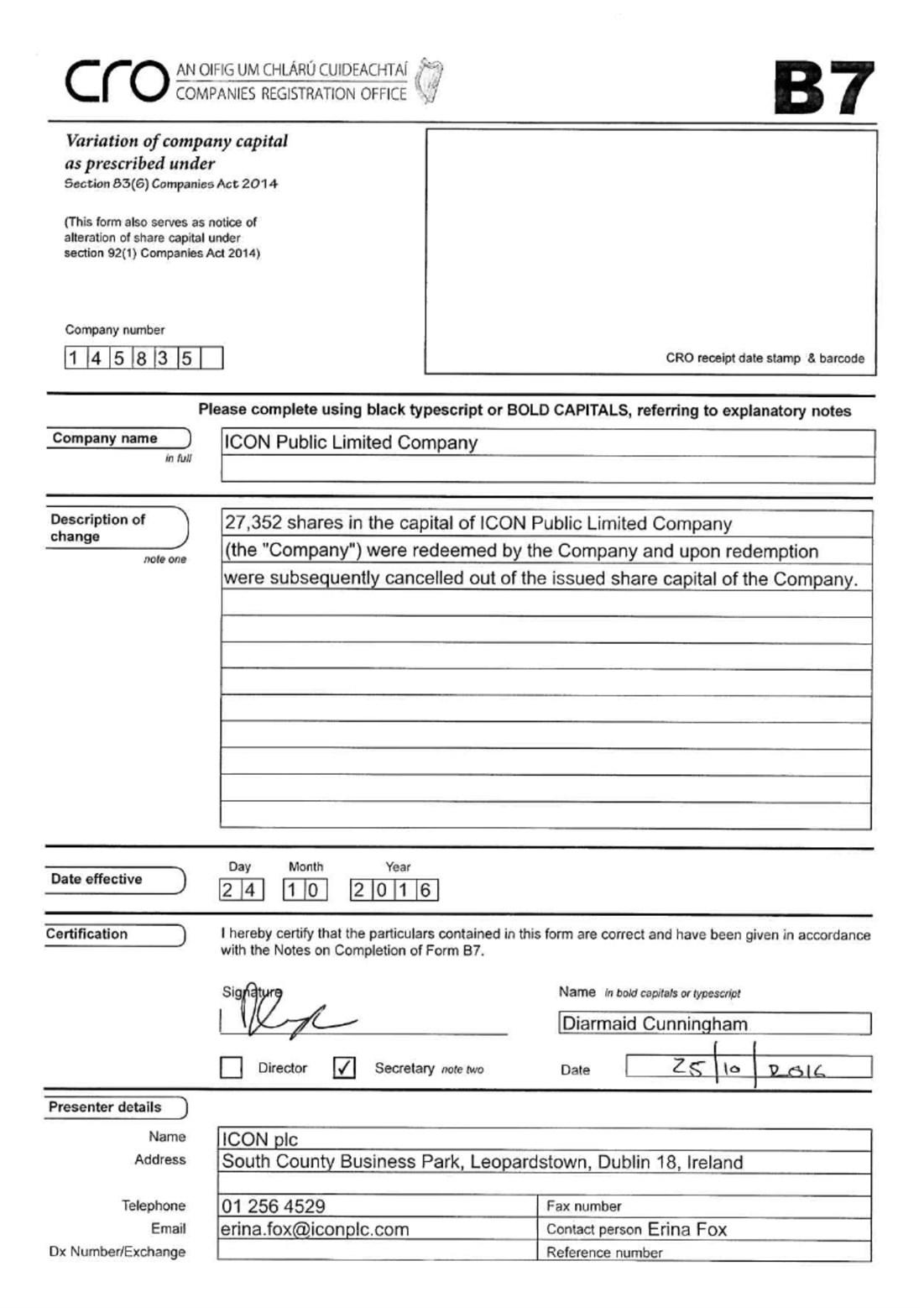 Exhibit 99.13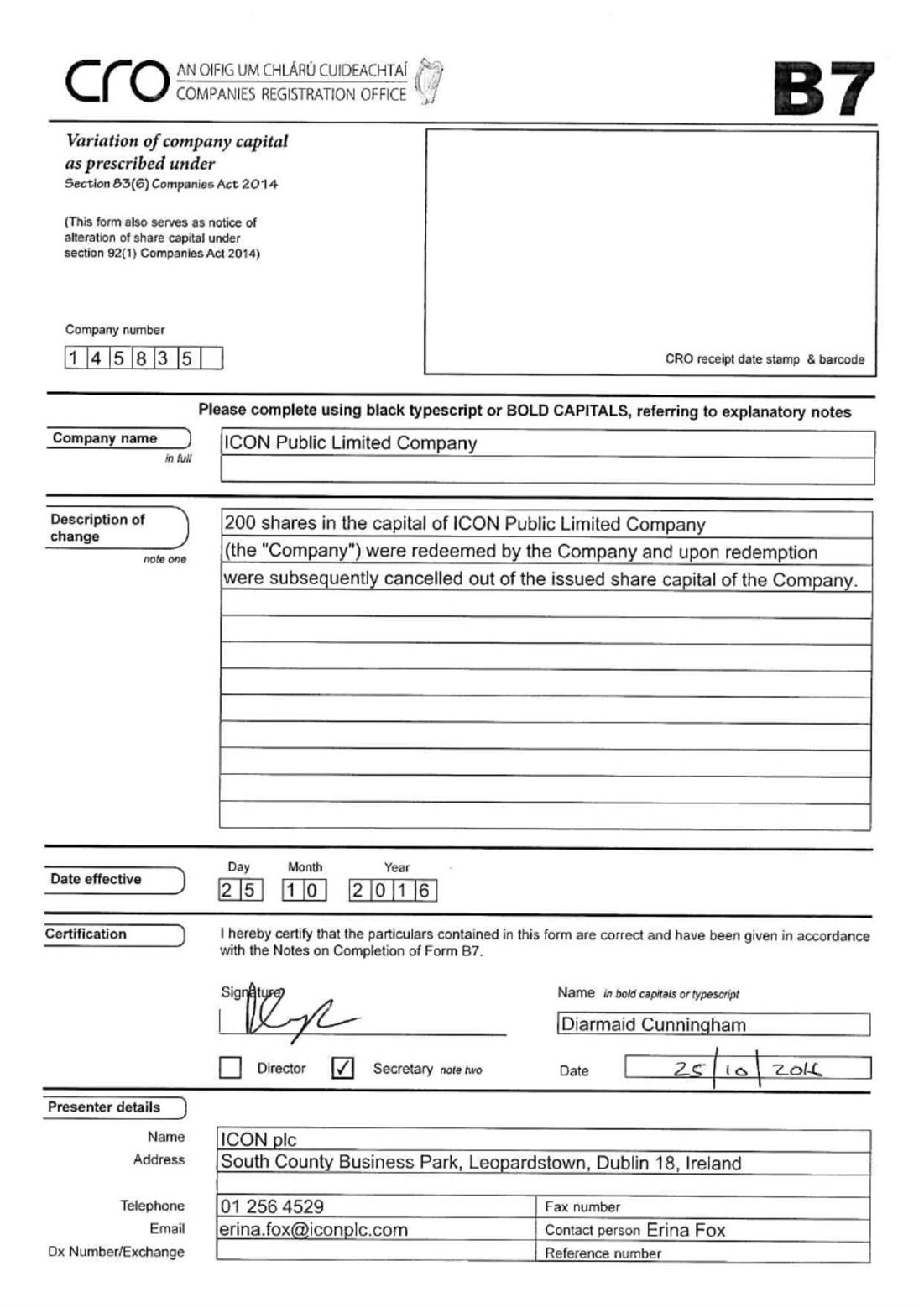 EXHIBIT LISTEXHIBIT LISTEXHIBIT LISTExhibitDescriptionDescriptionDescriptionDescription99.1Form B7 Notice of Redemption of 44,389Form B7 Notice of Redemption of 44,389Form B7 Notice of Redemption of 44,389Form B7 Notice of Redemption of 44,389Shares on October 6, 2016 filed in Companies Registration Office in Ireland on October 27, 2016Shares on October 6, 2016 filed in Companies Registration Office in Ireland on October 27, 2016Shares on October 6, 2016 filed in Companies Registration Office in Ireland on October 27, 201699.2Form B7 Notice of Redemption of 39,000Form B7 Notice of Redemption of 39,000Form B7 Notice of Redemption of 39,000Form B7 Notice of Redemption of 39,000Shares on October 7, 2016 filed in Companies Registration Office in Ireland on October 27, 2016Shares on October 7, 2016 filed in Companies Registration Office in Ireland on October 27, 2016Shares on October 7, 2016 filed in Companies Registration Office in Ireland on October 27, 201699.3Form B7 Notice of Redemption of 41,849Form B7 Notice of Redemption of 41,849Form B7 Notice of Redemption of 41,849Form B7 Notice of Redemption of 41,849Shares on October 11, 2016 filed in Companies Registration Office in Ireland on October 27, 2016Shares on October 11, 2016 filed in Companies Registration Office in Ireland on October 27, 2016Shares on October 11, 2016 filed in Companies Registration Office in Ireland on October 27, 201699.4Form B7 Notice of Redemption of 30,900Form B7 Notice of Redemption of 30,900Form B7 Notice of Redemption of 30,900Form B7 Notice of Redemption of 30,900Shares on October 12, 2016 filed in Companies Registration Office in Ireland on October 27, 2016Shares on October 12, 2016 filed in Companies Registration Office in Ireland on October 27, 2016Shares on October 12, 2016 filed in Companies Registration Office in Ireland on October 27, 201699.5Form B7 Notice of Redemption of 69,888Form B7 Notice of Redemption of 69,888Form B7 Notice of Redemption of 69,888Form B7 Notice of Redemption of 69,888Shares on October 13, 2016 filed in Companies Registration Office in Ireland on October 27, 2016Shares on October 13, 2016 filed in Companies Registration Office in Ireland on October 27, 2016Shares on October 13, 2016 filed in Companies Registration Office in Ireland on October 27, 201699.6Form B7 Notice of Redemption of 49,593Form B7 Notice of Redemption of 49,593Form B7 Notice of Redemption of 49,593Form B7 Notice of Redemption of 49,593Shares on October 14, 2016 filed in Companies Registration Office in Ireland on October 27, 2016Shares on October 14, 2016 filed in Companies Registration Office in Ireland on October 27, 2016Shares on October 14, 2016 filed in Companies Registration Office in Ireland on October 27, 201699.7Form B7 Notice of Redemption of 58,073Form B7 Notice of Redemption of 58,073Form B7 Notice of Redemption of 58,073Form B7 Notice of Redemption of 58,073Shares on October 17, 2016 filed in Companies Registration Office in Ireland on October 27, 2016Shares on October 17, 2016 filed in Companies Registration Office in Ireland on October 27, 2016Shares on October 17, 2016 filed in Companies Registration Office in Ireland on October 27, 201699.8Form B7 Notice of Redemption of 26,951Form B7 Notice of Redemption of 26,951Form B7 Notice of Redemption of 26,951Form B7 Notice of Redemption of 26,951Shares on October 18, 2016 filed in Companies Registration Office in Ireland on October 26, 2016Shares on October 18, 2016 filed in Companies Registration Office in Ireland on October 26, 2016Shares on October 18, 2016 filed in Companies Registration Office in Ireland on October 26, 201699.9Form B7 Notice of Redemption of 37,100Form B7 Notice of Redemption of 37,100Form B7 Notice of Redemption of 37,100Form B7 Notice of Redemption of 37,100Shares on October 19, 2016 filed in Companies Registration Office in Ireland on October 27, 2016Shares on October 19, 2016 filed in Companies Registration Office in Ireland on October 27, 2016Shares on October 19, 2016 filed in Companies Registration Office in Ireland on October 27, 201699.10Form B7Form B7Notice of Redemption of 28,343Notice of Redemption of 28,343Shares on October 20, 2016 filed in Companies Registration Office in Ireland on October 27, 2016Shares on October 20, 2016 filed in Companies Registration Office in Ireland on October 27, 2016Shares on October 20, 2016 filed in Companies Registration Office in Ireland on October 27, 201699.11Form B7Form B7Notice of Redemption of 19,700Notice of Redemption of 19,700Shares on October 21, 2016 filed in Companies Registration Office in Ireland on October 27, 2016Shares on October 21, 2016 filed in Companies Registration Office in Ireland on October 27, 2016Shares on October 21, 2016 filed in Companies Registration Office in Ireland on October 27, 201699.12Form B7Form B7Notice of Redemption of 27,352Notice of Redemption of 27,352Shares on October 24, 2016 filed in Companies Registration Office in Ireland on October 27, 2016Shares on October 24, 2016 filed in Companies Registration Office in Ireland on October 27, 2016Shares on October 24, 2016 filed in Companies Registration Office in Ireland on October 27, 201699.13Form B7Form B7Notice of Redemption of 200 Shares on October 25, 2016 filed in Companies Registration Office in Ireland on October 27, 2016Notice of Redemption of 200 Shares on October 25, 2016 filed in Companies Registration Office in Ireland on October 27, 2016Notice of Redemption of 200 Shares on October 25, 2016 filed in Companies Registration Office in Ireland on October 27, 2016Notice of Redemption of 200 Shares on October 25, 2016 filed in Companies Registration Office in Ireland on October 27, 2016Notice of Redemption of 200 Shares on October 25, 2016 filed in Companies Registration Office in Ireland on October 27, 2016ICON plcDate: October 27, 2016/s/ Brendan BrennanDate: October 27, 2016Brendan BrennanChief Financial Officer